В связи с изменением наименования муниципальной программы «Развитие гражданского общества в Ленском районе», утвержденного постановлением главы о т 30.03.2020г. №01-03-137/0 «О внесении изменений в постановление главы от 29.07.2019г. №01-03-659/9 «Об утверждении муниципальной программы «Развитие гражданского общества в Ленском районе», и изменением перечня документов для получения единовременного вознаграждения п о с т а н о в л я ю: Внести изменение в постановление главы от 13.03.2019 г. № 01-03-205/9 «Об утверждении Порядка предоставления единовременного вознаграждения в связи с рождением в муниципальном образовании «Ленский район» каждого сотого ребенка», приложение к постановлению главы изложить в новой редакции согласно приложению к настоящему постановлению. Настоящее постановление вступает в силу с момента подписания. Главному специалисту управления делами (Иванской Е.С.) опубликовать настоящее постановление в средствах массовой информации, официальном сайте муниципального образования «Ленский район».Контроль исполнения настоящего постановления оставляю за собой.Приложение к  постановлению главы от «____» _________  2020г. № _____________________ Порядок предоставления единовременного вознагражденияв связи с рождением в муниципальном образовании «Ленский район» каждого сотого ребёнка 1. Общие положения 1.1. Настоящий Порядок определяет предоставление вознаграждения за счёт средств бюджета МО «Ленский район» в связи с рождением в МО «Ленский район» каждого сотого ребёнка. Вознаграждение предоставляется родителям ребёнка, родившегося и зарегистрированного в Ленском районе.1.2. Вознаграждение предоставляется в пределах средств, предусмотренных бюджетом МО «Ленский район» для реализации муниципальной программы «Реализация молодежной политики и патриотического воспитания граждан в Ленском районе». 1.3. Вознаграждение предоставляется с целью поднятия престижа семьи и стимулирования рождаемости.1.4 Условия, размер и порядок предоставления вознаграждения определяются настоящим Порядком.2. Условия и порядок обращения и предоставления вознаграждения2.1. Для назначения вознаграждения в связи с рождением в МО «Ленский район» сотого ребёнка  заявитель обращается в МКУ «Комитет по молодежной и семейной политике».2.2. Вознаграждение при рождении в МО «Ленский район» сотого ребёнка выплачивается в размере 114 943,00 рублей с учётом НДФЛ.2.3. Выплата вознаграждения производится в пределах средств, утверждённых в бюджете МО «Ленский район». 2.4. Право на получение вознаграждения имеют семьи, родившие в МО «Ленский район» каждого сотого ребёнка в соответствии с журналом родов акушерского отделения Ленской центральной районной больницы.2.5. Вознаграждение предоставляется одному из родителей ребёнка. В целях настоящего Порядка состав семьи определяется в соответствии с Семейным кодексом Российской Федерации.        2.6. Назначение вознаграждения в связи с рождением в МО «Ленский район» сотого ребёнка  осуществляется по предоставлению в МКУ «КМСП» МО «Ленский район» следующих документов:- заявление о вознаграждении на имя председателя МКУ «КМСП» МО «Ленский район» (Приложение №1); - заявление о согласии на обработку персональных данных;- свидетельство о рождении ребёнка;- копия паспорта (стр.2-3, лист прописки);-  справка с банка с указанием лицевого счёта получателя;- копия ИНН (заявитель вправе представить по собственной инициативе);- копия страхового свидетельства получателя (заявитель вправе представить по собственной инициативе);- справка о составе семьи получателя (справка может быть получена путём межведомственного взаимодействия);- выписка из журнала родов (Приложение №2).2.7. В случае предоставления неполного пакета документов (в том числе поступившего по почте) заявителю предоставляется возможность донести недостающие документы в течение 10 дней с момента уведомления. 2.8.  Заявление рассматривается в течение месяца с момента принятия заявления и полного пакета документов. В случае принятия положительного решения, выплата вознаграждения производится в течение трёх месяцев.2.9. Основанием отказа  является выявление противоречий в сведениях, содержащихся в представленных документах.2.10. Выплаты вознаграждения в связи с рождением в МО «Ленский район»  каждого сотого ребёнка производятся безналичным переводом на лицевой счёт получателя в указанном им банке, на основании распоряжения МКУ «Комитет по молодежной и семейной политике» с учётом НДФЛ. ЗаявлениеПрошу Вас назначить единовременное вознаграждение в связи с рождением в МО «Ленский район» ____ ребёнка,  согласно предоставленным документам:- заявление о согласии на обработку персональных данных;- справка с родильного отделения  ГБУ «ЛЦРБ»;- свидетельство о рождении ребёнка;- копия паспорта (стр.2-3, лист прописки);- справка с банка с указанием лицевого счёта получателя;- копия ИНН;- копия страхового свидетельства получателя;- справка о составе семьи получателя.        Я подтверждаю достоверность сведений, представленных мною в документах  в МКУ «Комитет по молодежной и семейной политике», в соответствии со статьей 9 Федерального закона от 27.07.2006г. № 152-ФЗ «О персональных данных» в целях назначения единовременного вознаграждения в связи с рождением в МО «Ленский район» ____ ребёнка.«___» _________ 20____г.                                                 _________ /_______________Согласно записи журнала родов под номером 100 (200,300) записана роженица (ФИО).«___» _________ 20____г.                                   _________ /_______________Муниципальное образование«ЛЕНСКИЙ РАЙОН»Республики Саха (Якутия)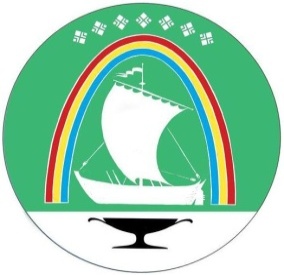 Саха Өрөспүүбүлүкэтин «ЛЕНСКЭЙ ОРОЙУОН» муниципальнайтэриллиитэПОСТАНОВЛЕНИЕ                  УУРААХг. Ленск                      Ленскэй кот «10» _декабря__2020 года                                            № ___01-03-659/0__от «10» _декабря__2020 года                                            № ___01-03-659/0__О внесении изменений  в постановление главы от 13.03.2019 г. № 01-03-205/9 Глава                                    Ж.Ж. АбильмановПредседатель МКУ «КМСП»А.С. СидороваПриложение№1к Порядку предоставления единовременного вознагражденияПредседателю МКУ «Комитет по молодежной и семейной политике МО «Ленский  район» РС (Я) от ______________________________________________________________________Проживающей по адресу:______________________________________________________________________Паспортные данные:______________________________________________________________________№ телефона:___________________________________Приложение№2к Порядку предоставления единовременного вознагражденияПредседателю МКУ «Комитет по молодежной и семейной политике МО «Ленский  район» РС (Я) Сидоровой А.С.